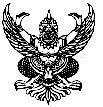 ประกาศองค์การบริหารส่วนตำบลห้วยยูงเรื่อง  รายชื่อผู้มีสิทธิเพื่อการสรรหา และเลือกสรรเป็นพนักงานจ้าง และวันเวลา สถานที่ในการเลือกสรร และระเบียบเกี่ยวกับการสรรหาและเลือกสรร		ตามประกาศองค์การบริหารส่วนตำบลห้วยยูง  เรื่อง การรับสมัครสอบบุคคลเพื่อสรรและเลือกสรรเป็นพนักงาน ลงวันที่ 12 เดือนมีนาคม   พ.ศ. 2561  นั้นเพื่อให้การดำเนินการสรรหาและเลือกสรรเป็นไปตามหลักเกณฑ์และขั้นตอน เกิดความเป็นธรรม และเสมอภาค จึงประกาศรายชื่อผู้มีสิทธิเพื่อการสรรหา และเลือกสรรพนักงานจ้าง วันเวลา สถานที่ในการเลือกสรร และระเบียบเกี่ยวกับการสรรหาและเลือกสรร ดังต่อไปนี้                    พนักงานจ้างทั่วไป (ตำแหน่งผู้ดูแลเด็ก(ทั่วไป)ทั้งนี้      ให้ผู้ที่ได้รับการสรรหาและเลือกสรรพนักงานจ้างเข้ารับการสรรหาและเลือกสรร ณ  ที่ทำการองค์การบริหารส่วนตำบลห้วยยูง  ตามวันเวลาที่กำหนด  โดยให้นำบัตรประจำตัวผู้สมัครมาด้วย	   จึงประกาศให้ทราบโดยทั่วกัน		                 ประกาศ ณ วันที่  30   เดือนเมษายน    พ.ศ. 2561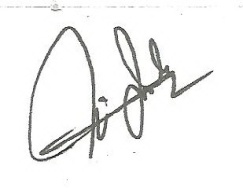 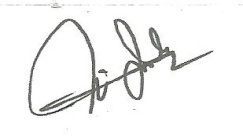 (นายวินัย  มากสม)                                                           นายกองค์การบริหารส่วนตำบลห้วยยูงเลขประจำตัวสอบชื่อ -สกุลตำแหน่งที่สมัครวันเวลา สถานที่เข้ารับการสรรหา และเลือกสรรวิธีการสรรหา และเลือกสรร001นางสาวภัทรานี  แก้วก้องกังวานผู้ดูแลเด็ก(ทั่วไป)2 เม.ย.2561  เวลา 09.00 น.เป็นต้นไปสอบข้อเขียน(ภาค ก.ข)       ปรนัย2.  สอบสัมภาษณ์         (ภาค ค.) 002นางสาวเจนจิรา สะมานผู้ดูแลเด็ก(ทั่วไป)2 เม.ย.2561  เวลา 09.00 น.เป็นต้นไปสอบข้อเขียน(ภาค ก.ข)       ปรนัย2.  สอบสัมภาษณ์         (ภาค ค.) 003นายวาสุเทพ        แจ้งแก้วผู้ดูแลเด็ก(ทั่วไป)2 เม.ย.2561  เวลา 09.00 น.เป็นต้นไปสอบข้อเขียน(ภาค ก.ข)       ปรนัย2.  สอบสัมภาษณ์         (ภาค ค.) 004นางสาวพรทิพย์ พลเดชผู้ดูแลเด็ก(ทั่วไป)2 เม.ย.2561  เวลา 09.00 น.เป็นต้นไปสอบข้อเขียน(ภาค ก.ข)       ปรนัย2.  สอบสัมภาษณ์         (ภาค ค.) 005นางสาวปิยนุช   นบนอบผู้ดูแลเด็ก(ทั่วไป)2 เม.ย.2561  เวลา 09.00 น.เป็นต้นไปสอบข้อเขียน(ภาค ก.ข)       ปรนัย2.  สอบสัมภาษณ์         (ภาค ค.) 2 เม.ย.2561  เวลา 09.00 น.เป็นต้นไปสอบข้อเขียน(ภาค ก.ข)       ปรนัย2.  สอบสัมภาษณ์         (ภาค ค.) 2 เม.ย.2561  เวลา 09.00 น.เป็นต้นไปสอบข้อเขียน(ภาค ก.ข)       ปรนัย2.  สอบสัมภาษณ์         (ภาค ค.) 2 เม.ย.2561  เวลา 09.00 น.เป็นต้นไปสอบข้อเขียน(ภาค ก.ข)       ปรนัย2.  สอบสัมภาษณ์         (ภาค ค.) 